от  11.07.2019  № 286  с.Туринская СлободаО создании Координационного советапо развитию профессионального образованияв Слободо-Туринском муниципальном районеРуководствуясь Федеральным законом от 29 декабря 2012 № 273- ФЗ «Об образовании в Российской Федерации», Уставом Слободо-Туринского муниципального района, с целью осуществления взаимодействия органов местного самоуправления Слободо-Туринского муниципального района  с государственным автономным профессиональным образовательным учреждением Свердловской области «Слободотуринский аграрно-экономический техникум», руководителями предприятий и организаций различных форм собственности, общественными объединениями и другими социальными партнерами в вопросах обеспечения экономики региона кадрами рабочих профессий и специалистовПОСТАНОВЛЯЮ:Утвердить состав Координационного совета по развитию профессионального образования в Слободо-Туринском муниципальном районе (приложение).Утвердить положение о Координационном совете по развитию профессионального образования в Слободо-Туринском муниципальном районе (приложение).Опубликовать настоящее постановление в общественно-политической газете Слободо-Туринского муниципального района «Коммунар» и разместить на официальном сайте администрации Слободо-Туринского муниципального района в информационно-телекоммуникационной сети Интернет.Контроль исполнения настоящего   постановления    возложить на заместителя главы   администрации по социальным вопросам Слободо-Туринского муниципального района Н.Н. Ботина.Главамуниципального района                                                                         В.А. БедулевУтвержденпостановлением администрации Слободо-Туринского муниципального районаот 11.07.2019 № 286 СОСТАВКоординационного совета по развитию профессионального образования в Слободо-Туринском муниципальном районеУтвержденопостановлением администрации Слободо-Туринского муниципального районаот 11.07.2019 № 286ПОЛОЖЕНИЕо Координационном совете по развитию профессионального образованияв Слободо-Туринском муниципальном районеГлава 1. Общие положения1. Координационный совет по развитию профессионального образования в Слободо-Туринском муниципальном районе (далее - Совет) является координирующим органом, осуществляющим взаимодействие органов местного самоуправления Слободо-Туринского муниципального района с государственным автономным профессиональным образовательным учреждением Свердловской области «Слободотуринский аграрно-экономический техникум» (далее – ГАПОУ СО «СТАЭТ», руководителями предприятий и организаций различных форм собственности, общественными объединениями и другими социальными партнерами в вопросах обеспечения экономики региона кадрами рабочих профессий и специалистов.         1.2.  Совет в своей деятельности руководствуется Конституцией Российской Федерации, Федеральным законом от 29 декабря 2012 № 273-ФЗ «Об образовании в Российской Федерации», Законом Свердловской области                 от 15 июня 2013 № 78-ОЗ «Об образовании в Свердловской области», программой «Развитие системы образования в Свердловской области до 2024 года», нормативными правовыми актами, принятыми для решения кадровой политики региона, и настоящим Положением.Глава 2. Цель СоветаЦелью Совета является осуществление взаимодействия органов местного самоуправления Слободо-Туринского муниципального района с государственным автономным профессиональным образовательным учреждением Свердловской области «Слободотуринский аграрно-экономический техникум», реализующим образовательные программы среднего профессионального образования, руководителями предприятий и организаций различных форм собственности, общественными объединениями и другими социальными партнерами в вопросах обеспечения экономики региона кадрами рабочих профессий и специалистов, создание условий для активного привлечения образовательных учреждений к участию в выработке государственной и муниципальной политики в области образования, к защите прав и интересов педагогического сообщества территории.Глава 3. Задачи и функции Совета	3.1. Основными задачами Совета являются:формирование территориальной политики кадрового обеспечения социально-экономического развития муниципального района;координация действий и всех заинтересованных сторон в подготовке и обеспечении реального сектора экономики квалифицированными конкурентоспособными рабочими кадрами и специалистами;формирование социального заказа на подготовку рабочих кадров специалистов в ГАПОУ СО «СТАЭТ», расположенного на территории Слободо-Туринского муниципального района, включая курсовую подготовку по рабочим профессиям незанятого населения;популяризация рабочих профессий через взаимодействие со средствами массовой информации;содействие развитию механизмов социального партнерства между ГАПОУ СО «СТАЭТ» и организациями, предприятиями всех форм собственности3.2. В соответствии с задачами Совет выполняет следующие функции: содействует проведению мониторинга рынка труда и рынка образовательных услуг с целью более полного удовлетворения кадровых потребностей социально-экономической сферы и запросов граждан в услугах профессионального образования; содействует осуществлению прогнозирования социально-экономического развития Слободо-Туринского муниципального района и потребности в кадрах на среднесрочную перспективу (с учетом перспектив развития отраслей экономики, вводимых производственных мощностей, квалификационной структуры подготовки, ее содержания, объемов и направлений); рассматривает предложения по механизмам определения, размещения и исполнения образовательного заказа для удовлетворения потребностей граждан и подготовки работников для обеспечения и развития отраслей производства муниципального образования; рассматривает предложения по развитию инфраструктуры среднего профессионального образования территории (сети и образовательных услуг учреждений профессионального образования) на основе потребности граждан в услугах профессионального образования, состояния и тенденций развития производственно-экономической сферы; рассматривает проекты документов органов местного самоуправления, касающихся вопросов кадрового развития социально-экономической сферы средствами профессионального образования; вносит предложения по развитию инфраструктуры профессионального образования, определению, размещению и исполнению образовательного заказа для удовлетворения потребностей граждан (в том числе граждан особых категорий - сирот, инвалидов, выпускников коррекционных образовательных учреждений) и развития отраслей производства муниципального образования; содействует развитию механизмов, направлений взаимодействия учреждений профессионального образования и предприятий различных организационно-правовых форм, привлечению инвестиций в сферу профессионального образования со стороны производственно-экономической сферы; рассматривает вопросы трудоустройства выпускников учреждений профессионального образования, их адаптации и социальной защите в период начала трудовой деятельности; организует информирование граждан Слободо-Туринского муниципального района о рынке труда и рынке образовательных услуг.Глава 4. Полномочия Совета	4.1. Основными полномочиями Совета являются:осуществление организационно-аналитической деятельности с целью формирования социального заказа на подготовку рабочих кадров и специалистов в ГАПОУ СО «СТАЭТ»;привлечение руководителей предприятий и организаций всех форм собственности и других заинтересованных сторон к решению вопросов обеспечения экономики региона рабочими кадрами и специалистами соответствующих уровней квалификации;разработка и принятие решений по организации и обеспечению взаимодействия ГАПОУ СО «СТАЭТ» и работодателей в вопросах укрепления учебно-производственной базы, организации производственного обучения и производственной практики, социальной поддержки обучающихся и работников;        -	 вносить предложения в проекты нормативных актов и программ кадрового обеспечения производственно-экономической сферы;        - взаимодействие со средствами массовой информации в вопросах популяризации рабочих профессий, востребованных региональным рынком труда.Глава 5. Права СоветаСовет для осуществления своей деятельности и в пределах своих полномочий имеет право:         -   разрабатывать и вносить предложения по вопросам развития профессионального образования Консультативному совету при Министерстве образования и молодежной политики Свердловской области;запрашивать необходимую информацию в пределах своей компетенции в установленном порядке от органов государственной власти, органов местного самоуправления Слободо-Туринского муниципального района, организаций, учреждений и предприятий всех форм собственности, образовательных организаций, расположенных на территории Слободо-Туринского муниципального района, необходимую для решения вопросов, входящих в его компетенцию;   -  разрабатывать рекомендации и вносить предложения исполнительным органам государственной власти, администрации Слободо-Туринского муниципального района, профессиональным союзам, общественным организациям, образовательным учреждениям, предприятиям различных организационно-правовых форм по вопросам межведомственного взаимодействия и социального партнерства в сфере профессионального образования;вести реестр исполнения предложений и рекомендаций по принятым решениям;приглашать на заседания Совета представителей исполнительных органов государственной власти, органов местного самоуправления, профессиональных союзов, общественных организаций, образовательных учреждений, предприятий различных организационно-правовых форм;      - привлекать для анализа, консультаций, подготовки и рассмотрения вопросов специалистов соответствующего профиля;создавать, при необходимости, в установленном порядке рабочие, экспертные и иные рабочие органы для решения задач, возложенных на Совет.Глава 6. Состав СоветаСовет состоит из председателя, заместителя председателя, ответственного секретаря и членов Совета.Глава 7. Права членов СоветаЧлены совета имеют право:участвовать во всех мероприятиях, проводимых по инициативе Совета;в инициативном порядке готовить и направлять в совет аналитические записки, доклады и другие информационно-аналитические материалы;предлагать к обсуждению на Совете мероприятия по направлениям совершенствования работы ГАПОУ СО «СТАЭТ»;вносить через заместителя председателя Совета предложения в план работы Совета и порядок проведения его заседаний;вносить предложения по кандидатурам, приглашаемым на заседания Совета для участия в рассмотрении вопросов повестки дня.Глава 8. Обязанности членов СоветаЧлены Совета обязаны:соблюдать	предусмотренный	настоящим	Положением	порядок работы Совета;лично принимать участие в заседаниях Совета;участвовать	в	работе	экспертных	и	иных	рабочих	органов, создаваемых Советом для решения возложенных на него задач;принимать активное участие в подготовке и обсуждении вопросов, рассматриваемых на заседаниях Совета.Глава 9. Порядок работы СоветаСовет	 организует свою	работу в соответствии с планами, утверждаемыми председателем.Основной формой работы Совета являются его заседания, которые проводятся по мере необходимости, но не реже одного раза в квартал. Решения, принятые на заседаниях Совета, оформляются протоколом.Заседание Совета считается правомочным, если на нем присутствует не менее 2/3 членов Совета. Решения Совета принимаются большинством голосов.Заседания Совета проводит председатель Совета. В отсутствие председателя Совета заседания проводит заместитель председателя Совета или по его поручению один из членов Совета.Председатель Совета:осуществляет	общее	руководство	деятельностью	совета,	ведет заседания Совета;утверждает повестку дня заседания Совета;подписывает рекомендации совета, протоколы и иные документы Совета;          - определяет время и место проведения заседаний Совета;в рамках деятельности Совета, возложенных на него задач, дает поручения членам Совета;осуществляет	иные	функции,	необходимые	для	обеспечения деятельности Совета.Заместитель председателя Совета:выполняет функции председателя Совета в случае его отсутствия;на основе предложений членов Совета готовит планы работы (изменения в планы работы) и представляет их на утверждение председателю Совета;         - созывает заседания Совета;         - организует подготовку заседаний Совета;осуществляет по поручению председателя Совета иные функции, необходимые для обеспечения деятельности Совета.Секретарь Совета:оформляет протоколы заседаний Совета;принимает участие в составлении повестки дня заседаний Совета;составляет повестку дня заседаний Совета и представляет ее на утверждение председателю Совета, организует подготовку материалов к заседаниям и проектов его решений;информирует членов Совета о месте и времени проведения Совета, повестке дня, обеспечивает необходимыми информационно-справочными материалами;Члены Совета участвуют в заседаниях Совета лично.Члены Совета для подготовки вопросов к слушанию и обсуждению на заседаниях Совета могут объединяться в рабочие группы и привлекать к подготовке материалов специалистов, не входящих в состав Совета, по согласованию с заместителем председателя Совета.Решения Совета, принимаемые в соответствии с возложенными на него задачами, имеют рекомендательный характер и доводятся до сведения заинтересованных лиц в виде выписки из протокола заседания Совета либо иным способом по решению Совета.Вносимые на Совет материалы должны быть переданы заместителю председателя Совета в электронном и печатнном виде с подписью авторов не позднее, чем за 10 (десять) календарных дней до назначенной даты заседания Совета, на котором предлагается их рассмотрение. Представление материалов в более поздние сроки согласовывается с председателем Совета или заместителем председателя Совета. Материалы, оформленные с нарушением установленных требований, на Совете не рассматриваются и возвращаются авторам для доработки.Материалы работы Совета по его решению могут быть опубликованы в средствах массовой информации.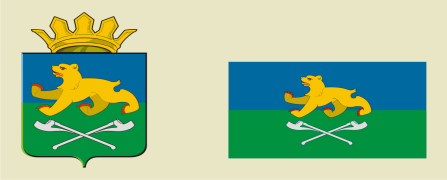 АДМИНИСТРАЦИЯ СЛОБОДО-ТУРИНСКОГОМУНИЦИПАЛЬНОГО РАЙОНАП О С Т А Н О В Л Е Н И ЕБотин Н.Н.заместитель главы администрации по социальным вопросам Слободо - Туринского муниципального района, председатель совета;Бучельникова С.Д.директор ГАПОУ СО «Слободотуринский аграрно-экономический техникум», заместитель председателя совета (по согласованию);Первухина И.А.методист ГАПОУ СО «Слободотуринский аграрно-экономический техникум», секретарь совета (по согласованию);Члены координационного советаЧлены координационного советаПашкевич Н.А.начальник ТОИОГВ СО УСП МСП СО по Слободо-Туринскому району (по согласованию);Тихонькова С.В.директор МКУК «Центр культурного развития» Слободо-Туринского муниципального района;  Хворова М.А.председатель территориальной комиссии по делам несовершеннолетних и защите их прав (по согласованию);Кайгородов С.В.заместитель начальника ОП № 27 МО МВД России «Байкаловский» (по согласованию);Савенков Ю.В.Юревич Т.Л.заместитель директора ГАПОУ СО «СТАЭТ» по учебно - производственной работе (по согласованию);заместитель директора ГАПОУ СО «СТАЭТ» по учебно - методической работе (по согласованию)Фоминов Г.И.начальник Слободо-Туринского МОУО;Семина Н.В.Коровин К.С.  директор ГКУ «Байкаловский центр занятости»   (по согласованию);главный инженер АО «Слободотуринский молочный комбинат «Надежда» (по согласованию).